РІВНЕНСЬКА ОБЛАСТЬАдміністративна карта області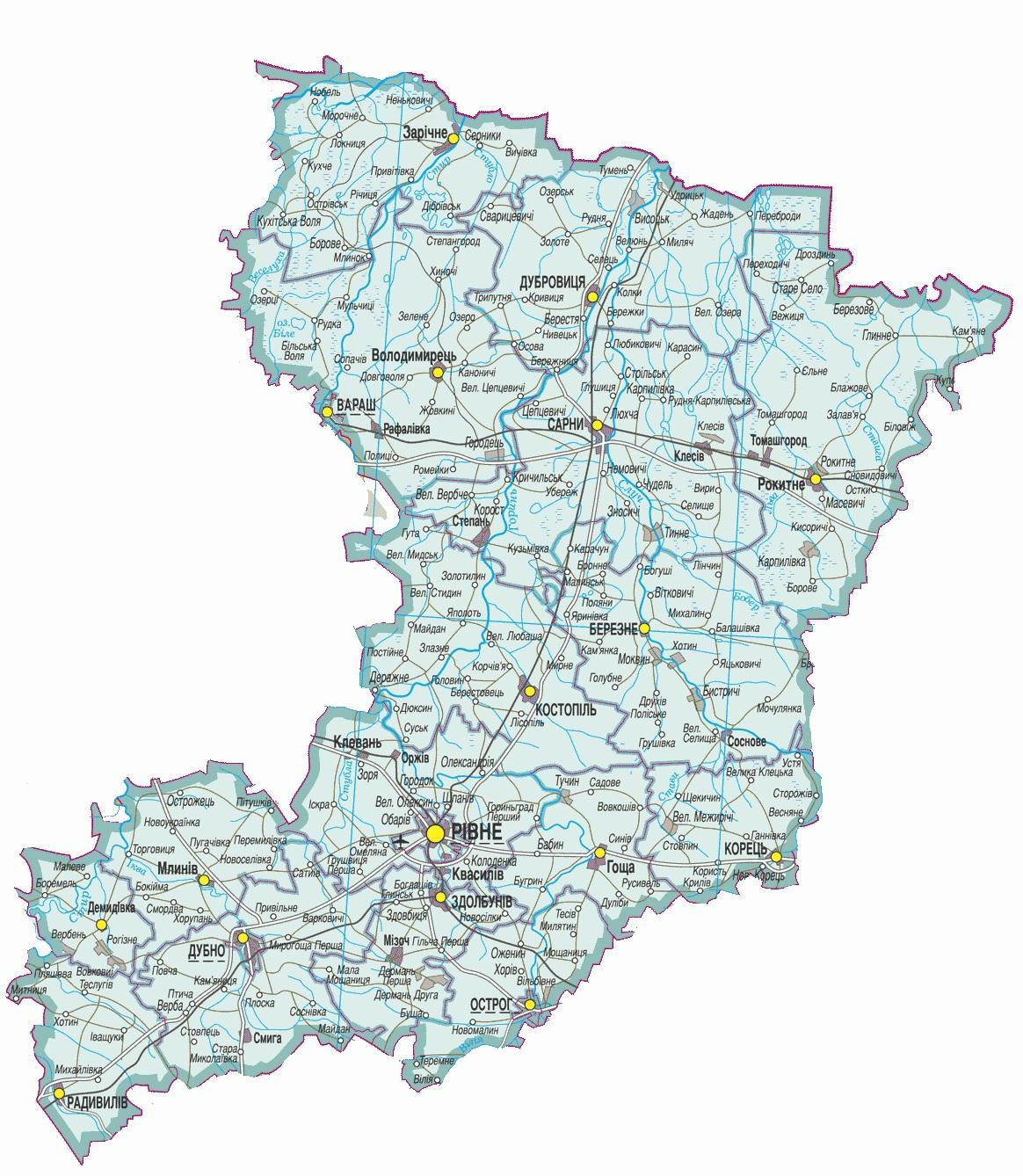 Символіка області                         Герб                                                        Прапор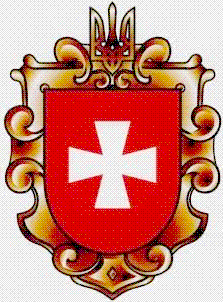 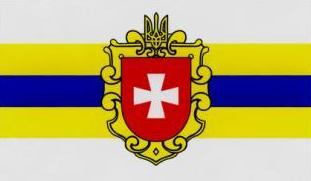 Символіка області                         Герб                                                        ПрапорДата утворення області4 грудня 1939 рокуГолова обласної ради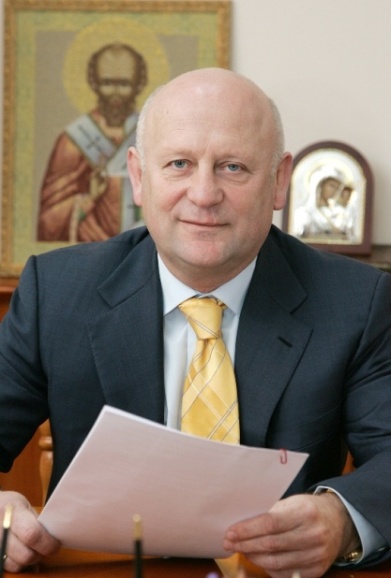 ДанильчукОлександр ЮрійовичНародився 17 жовтня 1959 р. Освіта вища. У 1986 р. закінчив Українську сільськогосподарську академію, у 2003 р. – Івано-Франківський національний технічний університет нафти і газу. Безпартійний. 15 лютого 2018 р. обраний головою Рівненської обласної ради.Голова обласної державної адміністрації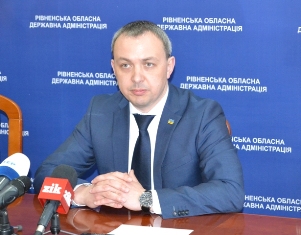 МуляренкоОлексій ВіталійовичНародився 15 жовтня 1976 р. Освіта вища. У 1998 р. закінчив Рівненський економіко-гуманітарний інститут. Член Партії «БЛОК ПЕТРА ПОРОШЕНКА «СОЛІДАРНІСТЬ». Призначений на посаду голови Рівненської ОДА у квітні 2016 р.Міський голова (місто обласний центр)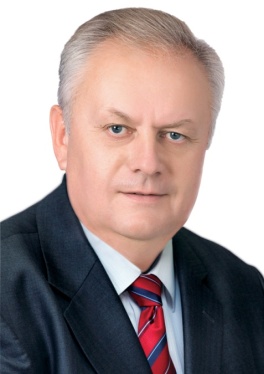 ХомкоВолодимир ЄвгеновичНародився 1 серпня 1957 р. Освіта вища. У 1980 р. закінчив Український інститут інженерів водного господарства. Безпартійний. У листопаді 2015 р. обраний Рівненським міським головою.Відстань від обласного центру до КиєваЗалізницеюАвтодорогамиЗалізницеюАвтодорогамиЗалізницеюАвтодорогамиГеографічні дані та ресурсний потенціалПлоща території області, тис. кв. км/% території УкраїниПлоща території області, тис. кв. км/% території УкраїниПлоща території області, тис. кв. км/% території України20,1 / 3,320,1 / 3,320,1 / 3,3Географічні дані та ресурсний потенціалМежує ізМежує ізМежує ізВолинська, Житомирська, Львівська, Тернопільська та Хмельницька області України, Брестська та Гомельська області Республіки БілорусьВолинська, Житомирська, Львівська, Тернопільська та Хмельницька області України, Брестська та Гомельська області Республіки БілорусьВолинська, Житомирська, Львівська, Тернопільська та Хмельницька області України, Брестська та Гомельська області Республіки БілорусьГеографічні дані та ресурсний потенціалСередня температура зим./літ., t° ЦельсіємСередня температура зим./літ., t° ЦельсіємСередня температура зим./літ., t° Цельсієм+0,3/+19,9+0,3/+19,9+0,3/+19,9Географічні дані та ресурсний потенціалСередньорічні опади, ммСередньорічні опади, ммСередньорічні опади, мм600600600Географічні дані та ресурсний потенціалПрирода, ландшафтПрирода, ландшафтПрирода, ландшафтКлімат помірно континентальний (м’яка зима з частими відлигами, тепле літо).На території області поширені три типи ландшафтів: лісові (Полісся та Мале Полісся), лучно-болотні (Полісся) та лісостепові ландшафти (південна частина області). В області створена та існує мережа природно-заповідного фонду, до якої віднесено 310 територій та об’єктів загальною площею 181,5 тис. га, що складає 9 % від загальної площі області, в тому числі 27 об’єктів загальнодержавного значення площею 64,9 тис. га і 283 об’єкти місцевого значення площею 116,6 тис. га.Клімат помірно континентальний (м’яка зима з частими відлигами, тепле літо).На території області поширені три типи ландшафтів: лісові (Полісся та Мале Полісся), лучно-болотні (Полісся) та лісостепові ландшафти (південна частина області). В області створена та існує мережа природно-заповідного фонду, до якої віднесено 310 територій та об’єктів загальною площею 181,5 тис. га, що складає 9 % від загальної площі області, в тому числі 27 об’єктів загальнодержавного значення площею 64,9 тис. га і 283 об’єкти місцевого значення площею 116,6 тис. га.Клімат помірно континентальний (м’яка зима з частими відлигами, тепле літо).На території області поширені три типи ландшафтів: лісові (Полісся та Мале Полісся), лучно-болотні (Полісся) та лісостепові ландшафти (південна частина області). В області створена та існує мережа природно-заповідного фонду, до якої віднесено 310 територій та об’єктів загальною площею 181,5 тис. га, що складає 9 % від загальної площі області, в тому числі 27 об’єктів загальнодержавного значення площею 64,9 тис. га і 283 об’єкти місцевого значення площею 116,6 тис. га.Географічні дані та ресурсний потенціалНаявні природні копалиниНаявні природні копалиниНаявні природні копалиниТорф, агрохімічна сировина (фосфорити), карбонатна сировина для вапнування кислих ґрунтів, польовий шпат, каолін, цементна сировина, скляна сировина, крейда будівельна, камінь лицювальний, камінь пиляний, камінь будівельний, пісок будівельний, цегельна сировина, сировина для виробництва мінеральної вати, бурштин, мінеральні води, прісні води, сапропель.Торф, агрохімічна сировина (фосфорити), карбонатна сировина для вапнування кислих ґрунтів, польовий шпат, каолін, цементна сировина, скляна сировина, крейда будівельна, камінь лицювальний, камінь пиляний, камінь будівельний, пісок будівельний, цегельна сировина, сировина для виробництва мінеральної вати, бурштин, мінеральні води, прісні води, сапропель.Торф, агрохімічна сировина (фосфорити), карбонатна сировина для вапнування кислих ґрунтів, польовий шпат, каолін, цементна сировина, скляна сировина, крейда будівельна, камінь лицювальний, камінь пиляний, камінь будівельний, пісок будівельний, цегельна сировина, сировина для виробництва мінеральної вати, бурштин, мінеральні води, прісні води, сапропель.Географічні дані та ресурсний потенціалҐрунтиҐрунтиҐрунтиНайбільш поширені дерново-підзолисті, опідзолені, дернові, торфові та торфоболотні ґрунти. Дерново-підзолисті, характерні для Полісся. Південь Полісся представляють дернові та торфоболотні ґрунти. У районі Волинського лесового плато сформувались світло-сірі ґрунти і опідзолені чорноземи.Найбільш поширені дерново-підзолисті, опідзолені, дернові, торфові та торфоболотні ґрунти. Дерново-підзолисті, характерні для Полісся. Південь Полісся представляють дернові та торфоболотні ґрунти. У районі Волинського лесового плато сформувались світло-сірі ґрунти і опідзолені чорноземи.Найбільш поширені дерново-підзолисті, опідзолені, дернові, торфові та торфоболотні ґрунти. Дерново-підзолисті, характерні для Полісся. Південь Полісся представляють дернові та торфоболотні ґрунти. У районі Волинського лесового плато сформувались світло-сірі ґрунти і опідзолені чорноземи.Географічні дані та ресурсний потенціалЛісові ресурсиЛісові ресурсиЛісові ресурсиВ області обліковується понад 780 тис. га земель лісового фонду, які знаходяться в підпорядкуванні державних лісогосподарських підприємств, з яких вкриті лісовою рослинністю – 685 тис. га.В області обліковується понад 780 тис. га земель лісового фонду, які знаходяться в підпорядкуванні державних лісогосподарських підприємств, з яких вкриті лісовою рослинністю – 685 тис. га.В області обліковується понад 780 тис. га земель лісового фонду, які знаходяться в підпорядкуванні державних лісогосподарських підприємств, з яких вкриті лісовою рослинністю – 685 тис. га.Географічні дані та ресурсний потенціалВодні ресурси(у тому числі, мінеральні води)Водні ресурси(у тому числі, мінеральні води)Водні ресурси(у тому числі, мінеральні води)Територією області протікає 171 річка довжиною понад , знаходиться 150 озер, 12 водосховищ, 1688 ставків. Річки області належать до басейну Дніпра. Найбільші з них – Стир з притокою Іква, Ствига з притокою Льва, Горинь та її притока Случ. Найбільші серед озер області – Нобель (4,99 км2) та Біле (4,53 км2). Прогнозні ресурси підземних вод області оцінюються 1314,9 млн. м3/рік. Затверджені запаси підземних вод – 195,8 млрд. м3/рік. Найбільше поширення мають мінеральні хлоридно-натрієві питні води миргородського типу.Територією області протікає 171 річка довжиною понад , знаходиться 150 озер, 12 водосховищ, 1688 ставків. Річки області належать до басейну Дніпра. Найбільші з них – Стир з притокою Іква, Ствига з притокою Льва, Горинь та її притока Случ. Найбільші серед озер області – Нобель (4,99 км2) та Біле (4,53 км2). Прогнозні ресурси підземних вод області оцінюються 1314,9 млн. м3/рік. Затверджені запаси підземних вод – 195,8 млрд. м3/рік. Найбільше поширення мають мінеральні хлоридно-натрієві питні води миргородського типу.Територією області протікає 171 річка довжиною понад , знаходиться 150 озер, 12 водосховищ, 1688 ставків. Річки області належать до басейну Дніпра. Найбільші з них – Стир з притокою Іква, Ствига з притокою Льва, Горинь та її притока Случ. Найбільші серед озер області – Нобель (4,99 км2) та Біле (4,53 км2). Прогнозні ресурси підземних вод області оцінюються 1314,9 млн. м3/рік. Затверджені запаси підземних вод – 195,8 млрд. м3/рік. Найбільше поширення мають мінеральні хлоридно-натрієві питні води миргородського типу.Демографічні даніДемографічні дані2016 р.2017 р.Демографічні даніДемографічні даніВсього населення, тис. осіб / % населення УкраїниВсього населення, тис. осіб / % населення УкраїниВсього населення, тис. осіб / % населення України1162,81 /2,711161,72 /2,72Демографічні даніДемографічні даніЩільність населення, осіб/км2Щільність населення, осіб/км2Щільність населення, осіб/км258,0157,92Демографічні даніДемографічні даніПриродний рух:Природний рух:Природний рух:Природний рух:Природний рух:Демографічні даніДемографічні данінароджуваність, тис. осібнароджуваність, тис. осібнароджуваність, тис. осіб15,713,3Демографічні даніДемографічні данісмертність, тис. осібсмертність, тис. осібсмертність, тис. осіб14,513,3Демографічні даніДемографічні даніприродний приріст (скорочення), тис. осібприродний приріст (скорочення), тис. осібприродний приріст (скорочення), тис. осіб1,20,0Демографічні даніДемографічні даніСальдо міграції, тис. осібСальдо міграції, тис. осібСальдо міграції, тис. осіб-0,3-1,7Демографічні даніДемографічні даніМіське населення, %Міське населення, %Міське населення, %47,5147,52Демографічні даніДемографічні даніСільське населення, %Сільське населення, %Сільське населення, %52,5152,52Демографічні даніДемографічні даніДіти, тис. осібДіти, тис. осібДіти, тис. осіб278,31…3Демографічні даніДемографічні даніПенсіонери, тис. осібПенсіонери, тис. осібПенсіонери, тис. осіб304,2…3Демографічні даніДемографічні даніРівень зайнятості населення, %Рівень зайнятості населення, %Рівень зайнятості населення, %56,955,34Демографічні даніДемографічні даніРівень безробіття, %Рівень безробіття, %Рівень безробіття, %10,611,64Демографічні даніДемографічні даніНаціональний склад населення5, в %:Національний склад населення5, в %:Національний склад населення5, в %:Демографічні даніДемографічні дані- українці- українці- українці95,995,9Демографічні даніДемографічні дані- росіяни- росіяни- росіяни2,62,6Демографічні даніДемографічні дані- білоруси- білоруси- білоруси1,01,0Демографічні даніДемографічні дані- поляки- поляки- поляки0,20,2Демографічні даніДемографічні дані- інші - інші - інші 0,30,3Примітка:1 – дані станом на 01.01.2017.2 – дані станом на 01.12.2017. Дані станом на 01.01.2018 можуть бути надані після оприлюднення на державному рівні (орієнтовно у ІІІ декаді лютого 2018 р.).3 – інформація розробляється раз на рік. Дані станом на 01.01.2018 можуть бути надані після оприлюднення на державному рівні (орієнтовно у ІІI декаді червня 2018 р.).4 – дані за січень-вересень 2017 р. у відсотках до населення відповідної вікової групи у віці 15-70 років. Дані за 2017 р. можуть бути надані після оприлюднення на державному рівні (орієнтовно у ІІІ декаді березня 2018 р.).5 – за даними Всеукраїнського перепису населення станом на 05.12.2001.Примітка:1 – дані станом на 01.01.2017.2 – дані станом на 01.12.2017. Дані станом на 01.01.2018 можуть бути надані після оприлюднення на державному рівні (орієнтовно у ІІІ декаді лютого 2018 р.).3 – інформація розробляється раз на рік. Дані станом на 01.01.2018 можуть бути надані після оприлюднення на державному рівні (орієнтовно у ІІI декаді червня 2018 р.).4 – дані за січень-вересень 2017 р. у відсотках до населення відповідної вікової групи у віці 15-70 років. Дані за 2017 р. можуть бути надані після оприлюднення на державному рівні (орієнтовно у ІІІ декаді березня 2018 р.).5 – за даними Всеукраїнського перепису населення станом на 05.12.2001.Примітка:1 – дані станом на 01.01.2017.2 – дані станом на 01.12.2017. Дані станом на 01.01.2018 можуть бути надані після оприлюднення на державному рівні (орієнтовно у ІІІ декаді лютого 2018 р.).3 – інформація розробляється раз на рік. Дані станом на 01.01.2018 можуть бути надані після оприлюднення на державному рівні (орієнтовно у ІІI декаді червня 2018 р.).4 – дані за січень-вересень 2017 р. у відсотках до населення відповідної вікової групи у віці 15-70 років. Дані за 2017 р. можуть бути надані після оприлюднення на державному рівні (орієнтовно у ІІІ декаді березня 2018 р.).5 – за даними Всеукраїнського перепису населення станом на 05.12.2001.Примітка:1 – дані станом на 01.01.2017.2 – дані станом на 01.12.2017. Дані станом на 01.01.2018 можуть бути надані після оприлюднення на державному рівні (орієнтовно у ІІІ декаді лютого 2018 р.).3 – інформація розробляється раз на рік. Дані станом на 01.01.2018 можуть бути надані після оприлюднення на державному рівні (орієнтовно у ІІI декаді червня 2018 р.).4 – дані за січень-вересень 2017 р. у відсотках до населення відповідної вікової групи у віці 15-70 років. Дані за 2017 р. можуть бути надані після оприлюднення на державному рівні (орієнтовно у ІІІ декаді березня 2018 р.).5 – за даними Всеукраїнського перепису населення станом на 05.12.2001.Примітка:1 – дані станом на 01.01.2017.2 – дані станом на 01.12.2017. Дані станом на 01.01.2018 можуть бути надані після оприлюднення на державному рівні (орієнтовно у ІІІ декаді лютого 2018 р.).3 – інформація розробляється раз на рік. Дані станом на 01.01.2018 можуть бути надані після оприлюднення на державному рівні (орієнтовно у ІІI декаді червня 2018 р.).4 – дані за січень-вересень 2017 р. у відсотках до населення відповідної вікової групи у віці 15-70 років. Дані за 2017 р. можуть бути надані після оприлюднення на державному рівні (орієнтовно у ІІІ декаді березня 2018 р.).5 – за даними Всеукраїнського перепису населення станом на 05.12.2001.Примітка:1 – дані станом на 01.01.2017.2 – дані станом на 01.12.2017. Дані станом на 01.01.2018 можуть бути надані після оприлюднення на державному рівні (орієнтовно у ІІІ декаді лютого 2018 р.).3 – інформація розробляється раз на рік. Дані станом на 01.01.2018 можуть бути надані після оприлюднення на державному рівні (орієнтовно у ІІI декаді червня 2018 р.).4 – дані за січень-вересень 2017 р. у відсотках до населення відповідної вікової групи у віці 15-70 років. Дані за 2017 р. можуть бути надані після оприлюднення на державному рівні (орієнтовно у ІІІ декаді березня 2018 р.).5 – за даними Всеукраїнського перепису населення станом на 05.12.2001.Примітка:1 – дані станом на 01.01.2017.2 – дані станом на 01.12.2017. Дані станом на 01.01.2018 можуть бути надані після оприлюднення на державному рівні (орієнтовно у ІІІ декаді лютого 2018 р.).3 – інформація розробляється раз на рік. Дані станом на 01.01.2018 можуть бути надані після оприлюднення на державному рівні (орієнтовно у ІІI декаді червня 2018 р.).4 – дані за січень-вересень 2017 р. у відсотках до населення відповідної вікової групи у віці 15-70 років. Дані за 2017 р. можуть бути надані після оприлюднення на державному рівні (орієнтовно у ІІІ декаді березня 2018 р.).5 – за даними Всеукраїнського перепису населення станом на 05.12.2001.Коротка історична довідкаКоротка історична довідкаНа території Рівненської області сліди перебування людини відносять до найдавніших часів. До III ст. тут жили ранньослов’янські племена зарубинецької та черняхівської культур. У VI-VII ст. виникли об’єднання племен на чолі з дулібами – волиняни.У X ст. ці землі входили до складу Київської Русі.Дорогобуж і Пересопниця (тепер села) в XI-XII ст. були центрами удільних князівств.У XIII-XІV ст. Рівненщина входила до Галицько-Волинського князівства, а з другої половини XIV ст. підпала під владу Литви.Після прийняття Люблінської унії у 1569 р. територія сучасної Рівненщини опинилася під владою Польщі.У XVI ст. важливим політичним та культурним центром стало м. Острог.Під час Визвольної війни українського народу 1648-1654 рр. під проводом Б. Хмельницького на південному заході області відбувся переломний бій кампанії –  битва під Берестечком (1651 р.).До 1793 р. край перебував під владою Польщі, потім – Росії.У 1921 р. Рівненщина відійшла до Польщі у складі Волинського воєводства.У 1939 р. – приєднана до СРСР.Під час Другої світової війни м. Рівне було адміністративним центром рейхскомісаріату «Україна».Значна кількість міст Рівненщини має багатовікову історію (Гоща, Здолбунів, Радивилів), частина наближається до свого тисячолітнього рубежу (Острог, Рівне, Корець), ще окремі ведуть відлік часу вже друге тисячоліття (Дубно, Дубровиця).Історія краю тісно пов’язана з просвітництвом. Тут жили і творили видатні постаті української культури і писемності. Наша земля дала світу Пересопницьке Євангеліє (1556-1561 рр.), на якому присягають президенти на вірність народу України. У Рiвненськiй гiмназiї в 1844-1845 роках викладав історик, письменник та громадсько-політичний діяч Микола Костомаров, у 1866-1871 рр. навчався письменник-гуманiст Володимир Короленко. З першим вищим навчальним закладом східнослов’янських народів – Острозькою слов’яно-греко-латинською академією, заснованою у 1576 році, пов’язуються епохи Ренесансу та Бароко української культури.Серед випускників академії – гетьман війська Запорізького Петро Конашевич-Сагайдачний, перший ректор Києво-Могилянської академії Іов Борецький, лаврський архімандрит Єлисей Плетенецький, письменник Мелетій Смотрицький, автор знаменитої «Палінодії» Захарія Копистенський, відомий церковний і культурний діяч Ісакія Борискович та інші. Другого ректора Острозької академії Кирила Лукаріса було обрано Олександрійським, а згодом – Константинопольським патріархом. В острозькому культурному осередку разом з академією постало найпотужніше на той час видавництво – кирилична друкарня Івана Федорова (Федоровича). Тут побачили світ перший слов’янський Буквар, перше східнослов’янське довідково-бібліографічне видання, перший в Україні друкований поетичний твір, найвидатніша пам’ятка вітчизняної культури та друкарства, перше у світі повне видання Святого Письма старослов’янською мовою – Острозька Біблія.Рівненщина багата на історичні та архітектурні пам’ятки. На державний облік взято 1088 пам’яток археології, 1760 – історії, 84 – монументального мистецтва. Серед них: комплекс пам’яток державного історико-меморіального заповідника «Поле Берестецької битви» в с. Пляшева Радивилівського району; Мурована, Кругла, Татарська вежі ХІV ст., Богоявленська церква ХV ст. у м. Острог; Межиріцький монастир ХV ст. в с. Межирічі Острозького району; палаци князів Острозьких і Любомирських ХVІ-ХVІІІ ст. у м. Дубно та інші.На території Рівненської області сліди перебування людини відносять до найдавніших часів. До III ст. тут жили ранньослов’янські племена зарубинецької та черняхівської культур. У VI-VII ст. виникли об’єднання племен на чолі з дулібами – волиняни.У X ст. ці землі входили до складу Київської Русі.Дорогобуж і Пересопниця (тепер села) в XI-XII ст. були центрами удільних князівств.У XIII-XІV ст. Рівненщина входила до Галицько-Волинського князівства, а з другої половини XIV ст. підпала під владу Литви.Після прийняття Люблінської унії у 1569 р. територія сучасної Рівненщини опинилася під владою Польщі.У XVI ст. важливим політичним та культурним центром стало м. Острог.Під час Визвольної війни українського народу 1648-1654 рр. під проводом Б. Хмельницького на південному заході області відбувся переломний бій кампанії –  битва під Берестечком (1651 р.).До 1793 р. край перебував під владою Польщі, потім – Росії.У 1921 р. Рівненщина відійшла до Польщі у складі Волинського воєводства.У 1939 р. – приєднана до СРСР.Під час Другої світової війни м. Рівне було адміністративним центром рейхскомісаріату «Україна».Значна кількість міст Рівненщини має багатовікову історію (Гоща, Здолбунів, Радивилів), частина наближається до свого тисячолітнього рубежу (Острог, Рівне, Корець), ще окремі ведуть відлік часу вже друге тисячоліття (Дубно, Дубровиця).Історія краю тісно пов’язана з просвітництвом. Тут жили і творили видатні постаті української культури і писемності. Наша земля дала світу Пересопницьке Євангеліє (1556-1561 рр.), на якому присягають президенти на вірність народу України. У Рiвненськiй гiмназiї в 1844-1845 роках викладав історик, письменник та громадсько-політичний діяч Микола Костомаров, у 1866-1871 рр. навчався письменник-гуманiст Володимир Короленко. З першим вищим навчальним закладом східнослов’янських народів – Острозькою слов’яно-греко-латинською академією, заснованою у 1576 році, пов’язуються епохи Ренесансу та Бароко української культури.Серед випускників академії – гетьман війська Запорізького Петро Конашевич-Сагайдачний, перший ректор Києво-Могилянської академії Іов Борецький, лаврський архімандрит Єлисей Плетенецький, письменник Мелетій Смотрицький, автор знаменитої «Палінодії» Захарія Копистенський, відомий церковний і культурний діяч Ісакія Борискович та інші. Другого ректора Острозької академії Кирила Лукаріса було обрано Олександрійським, а згодом – Константинопольським патріархом. В острозькому культурному осередку разом з академією постало найпотужніше на той час видавництво – кирилична друкарня Івана Федорова (Федоровича). Тут побачили світ перший слов’янський Буквар, перше східнослов’янське довідково-бібліографічне видання, перший в Україні друкований поетичний твір, найвидатніша пам’ятка вітчизняної культури та друкарства, перше у світі повне видання Святого Письма старослов’янською мовою – Острозька Біблія.Рівненщина багата на історичні та архітектурні пам’ятки. На державний облік взято 1088 пам’яток археології, 1760 – історії, 84 – монументального мистецтва. Серед них: комплекс пам’яток державного історико-меморіального заповідника «Поле Берестецької битви» в с. Пляшева Радивилівського району; Мурована, Кругла, Татарська вежі ХІV ст., Богоявленська церква ХV ст. у м. Острог; Межиріцький монастир ХV ст. в с. Межирічі Острозького району; палаци князів Острозьких і Любомирських ХVІ-ХVІІІ ст. у м. Дубно та інші.На території Рівненської області сліди перебування людини відносять до найдавніших часів. До III ст. тут жили ранньослов’янські племена зарубинецької та черняхівської культур. У VI-VII ст. виникли об’єднання племен на чолі з дулібами – волиняни.У X ст. ці землі входили до складу Київської Русі.Дорогобуж і Пересопниця (тепер села) в XI-XII ст. були центрами удільних князівств.У XIII-XІV ст. Рівненщина входила до Галицько-Волинського князівства, а з другої половини XIV ст. підпала під владу Литви.Після прийняття Люблінської унії у 1569 р. територія сучасної Рівненщини опинилася під владою Польщі.У XVI ст. важливим політичним та культурним центром стало м. Острог.Під час Визвольної війни українського народу 1648-1654 рр. під проводом Б. Хмельницького на південному заході області відбувся переломний бій кампанії –  битва під Берестечком (1651 р.).До 1793 р. край перебував під владою Польщі, потім – Росії.У 1921 р. Рівненщина відійшла до Польщі у складі Волинського воєводства.У 1939 р. – приєднана до СРСР.Під час Другої світової війни м. Рівне було адміністративним центром рейхскомісаріату «Україна».Значна кількість міст Рівненщини має багатовікову історію (Гоща, Здолбунів, Радивилів), частина наближається до свого тисячолітнього рубежу (Острог, Рівне, Корець), ще окремі ведуть відлік часу вже друге тисячоліття (Дубно, Дубровиця).Історія краю тісно пов’язана з просвітництвом. Тут жили і творили видатні постаті української культури і писемності. Наша земля дала світу Пересопницьке Євангеліє (1556-1561 рр.), на якому присягають президенти на вірність народу України. У Рiвненськiй гiмназiї в 1844-1845 роках викладав історик, письменник та громадсько-політичний діяч Микола Костомаров, у 1866-1871 рр. навчався письменник-гуманiст Володимир Короленко. З першим вищим навчальним закладом східнослов’янських народів – Острозькою слов’яно-греко-латинською академією, заснованою у 1576 році, пов’язуються епохи Ренесансу та Бароко української культури.Серед випускників академії – гетьман війська Запорізького Петро Конашевич-Сагайдачний, перший ректор Києво-Могилянської академії Іов Борецький, лаврський архімандрит Єлисей Плетенецький, письменник Мелетій Смотрицький, автор знаменитої «Палінодії» Захарія Копистенський, відомий церковний і культурний діяч Ісакія Борискович та інші. Другого ректора Острозької академії Кирила Лукаріса було обрано Олександрійським, а згодом – Константинопольським патріархом. В острозькому культурному осередку разом з академією постало найпотужніше на той час видавництво – кирилична друкарня Івана Федорова (Федоровича). Тут побачили світ перший слов’янський Буквар, перше східнослов’янське довідково-бібліографічне видання, перший в Україні друкований поетичний твір, найвидатніша пам’ятка вітчизняної культури та друкарства, перше у світі повне видання Святого Письма старослов’янською мовою – Острозька Біблія.Рівненщина багата на історичні та архітектурні пам’ятки. На державний облік взято 1088 пам’яток археології, 1760 – історії, 84 – монументального мистецтва. Серед них: комплекс пам’яток державного історико-меморіального заповідника «Поле Берестецької битви» в с. Пляшева Радивилівського району; Мурована, Кругла, Татарська вежі ХІV ст., Богоявленська церква ХV ст. у м. Острог; Межиріцький монастир ХV ст. в с. Межирічі Острозького району; палаци князів Острозьких і Любомирських ХVІ-ХVІІІ ст. у м. Дубно та інші.На території Рівненської області сліди перебування людини відносять до найдавніших часів. До III ст. тут жили ранньослов’янські племена зарубинецької та черняхівської культур. У VI-VII ст. виникли об’єднання племен на чолі з дулібами – волиняни.У X ст. ці землі входили до складу Київської Русі.Дорогобуж і Пересопниця (тепер села) в XI-XII ст. були центрами удільних князівств.У XIII-XІV ст. Рівненщина входила до Галицько-Волинського князівства, а з другої половини XIV ст. підпала під владу Литви.Після прийняття Люблінської унії у 1569 р. територія сучасної Рівненщини опинилася під владою Польщі.У XVI ст. важливим політичним та культурним центром стало м. Острог.Під час Визвольної війни українського народу 1648-1654 рр. під проводом Б. Хмельницького на південному заході області відбувся переломний бій кампанії –  битва під Берестечком (1651 р.).До 1793 р. край перебував під владою Польщі, потім – Росії.У 1921 р. Рівненщина відійшла до Польщі у складі Волинського воєводства.У 1939 р. – приєднана до СРСР.Під час Другої світової війни м. Рівне було адміністративним центром рейхскомісаріату «Україна».Значна кількість міст Рівненщини має багатовікову історію (Гоща, Здолбунів, Радивилів), частина наближається до свого тисячолітнього рубежу (Острог, Рівне, Корець), ще окремі ведуть відлік часу вже друге тисячоліття (Дубно, Дубровиця).Історія краю тісно пов’язана з просвітництвом. Тут жили і творили видатні постаті української культури і писемності. Наша земля дала світу Пересопницьке Євангеліє (1556-1561 рр.), на якому присягають президенти на вірність народу України. У Рiвненськiй гiмназiї в 1844-1845 роках викладав історик, письменник та громадсько-політичний діяч Микола Костомаров, у 1866-1871 рр. навчався письменник-гуманiст Володимир Короленко. З першим вищим навчальним закладом східнослов’янських народів – Острозькою слов’яно-греко-латинською академією, заснованою у 1576 році, пов’язуються епохи Ренесансу та Бароко української культури.Серед випускників академії – гетьман війська Запорізького Петро Конашевич-Сагайдачний, перший ректор Києво-Могилянської академії Іов Борецький, лаврський архімандрит Єлисей Плетенецький, письменник Мелетій Смотрицький, автор знаменитої «Палінодії» Захарія Копистенський, відомий церковний і культурний діяч Ісакія Борискович та інші. Другого ректора Острозької академії Кирила Лукаріса було обрано Олександрійським, а згодом – Константинопольським патріархом. В острозькому культурному осередку разом з академією постало найпотужніше на той час видавництво – кирилична друкарня Івана Федорова (Федоровича). Тут побачили світ перший слов’янський Буквар, перше східнослов’янське довідково-бібліографічне видання, перший в Україні друкований поетичний твір, найвидатніша пам’ятка вітчизняної культури та друкарства, перше у світі повне видання Святого Письма старослов’янською мовою – Острозька Біблія.Рівненщина багата на історичні та архітектурні пам’ятки. На державний облік взято 1088 пам’яток археології, 1760 – історії, 84 – монументального мистецтва. Серед них: комплекс пам’яток державного історико-меморіального заповідника «Поле Берестецької битви» в с. Пляшева Радивилівського району; Мурована, Кругла, Татарська вежі ХІV ст., Богоявленська церква ХV ст. у м. Острог; Межиріцький монастир ХV ст. в с. Межирічі Острозького району; палаци князів Острозьких і Любомирських ХVІ-ХVІІІ ст. у м. Дубно та інші.На території Рівненської області сліди перебування людини відносять до найдавніших часів. До III ст. тут жили ранньослов’янські племена зарубинецької та черняхівської культур. У VI-VII ст. виникли об’єднання племен на чолі з дулібами – волиняни.У X ст. ці землі входили до складу Київської Русі.Дорогобуж і Пересопниця (тепер села) в XI-XII ст. були центрами удільних князівств.У XIII-XІV ст. Рівненщина входила до Галицько-Волинського князівства, а з другої половини XIV ст. підпала під владу Литви.Після прийняття Люблінської унії у 1569 р. територія сучасної Рівненщини опинилася під владою Польщі.У XVI ст. важливим політичним та культурним центром стало м. Острог.Під час Визвольної війни українського народу 1648-1654 рр. під проводом Б. Хмельницького на південному заході області відбувся переломний бій кампанії –  битва під Берестечком (1651 р.).До 1793 р. край перебував під владою Польщі, потім – Росії.У 1921 р. Рівненщина відійшла до Польщі у складі Волинського воєводства.У 1939 р. – приєднана до СРСР.Під час Другої світової війни м. Рівне було адміністративним центром рейхскомісаріату «Україна».Значна кількість міст Рівненщини має багатовікову історію (Гоща, Здолбунів, Радивилів), частина наближається до свого тисячолітнього рубежу (Острог, Рівне, Корець), ще окремі ведуть відлік часу вже друге тисячоліття (Дубно, Дубровиця).Історія краю тісно пов’язана з просвітництвом. Тут жили і творили видатні постаті української культури і писемності. Наша земля дала світу Пересопницьке Євангеліє (1556-1561 рр.), на якому присягають президенти на вірність народу України. У Рiвненськiй гiмназiї в 1844-1845 роках викладав історик, письменник та громадсько-політичний діяч Микола Костомаров, у 1866-1871 рр. навчався письменник-гуманiст Володимир Короленко. З першим вищим навчальним закладом східнослов’янських народів – Острозькою слов’яно-греко-латинською академією, заснованою у 1576 році, пов’язуються епохи Ренесансу та Бароко української культури.Серед випускників академії – гетьман війська Запорізького Петро Конашевич-Сагайдачний, перший ректор Києво-Могилянської академії Іов Борецький, лаврський архімандрит Єлисей Плетенецький, письменник Мелетій Смотрицький, автор знаменитої «Палінодії» Захарія Копистенський, відомий церковний і культурний діяч Ісакія Борискович та інші. Другого ректора Острозької академії Кирила Лукаріса було обрано Олександрійським, а згодом – Константинопольським патріархом. В острозькому культурному осередку разом з академією постало найпотужніше на той час видавництво – кирилична друкарня Івана Федорова (Федоровича). Тут побачили світ перший слов’янський Буквар, перше східнослов’янське довідково-бібліографічне видання, перший в Україні друкований поетичний твір, найвидатніша пам’ятка вітчизняної культури та друкарства, перше у світі повне видання Святого Письма старослов’янською мовою – Острозька Біблія.Рівненщина багата на історичні та архітектурні пам’ятки. На державний облік взято 1088 пам’яток археології, 1760 – історії, 84 – монументального мистецтва. Серед них: комплекс пам’яток державного історико-меморіального заповідника «Поле Берестецької битви» в с. Пляшева Радивилівського району; Мурована, Кругла, Татарська вежі ХІV ст., Богоявленська церква ХV ст. у м. Острог; Межиріцький монастир ХV ст. в с. Межирічі Острозького району; палаци князів Острозьких і Любомирських ХVІ-ХVІІІ ст. у м. Дубно та інші.Адміністративно-територіальний устрійАдміністративно-територіальний устрійРайонівНаселених пунктів всьогоРайонівНаселених пунктів всьогоРайонівНаселених пунктів всього161026161026Адміністративно-територіальний устрійАдміністративно-територіальний устрійу тому числі:у тому числі:у тому числі:у тому числі:у тому числі:Адміністративно-територіальний устрійАдміністративно-територіальний устрійміст обласного значенняміст обласного значенняміст обласного значення44Адміністративно-територіальний устрійАдміністративно-територіальний устрійміст районного значенняміст районного значенняміст районного значення77Адміністративно-територіальний устрійАдміністративно-територіальний устрійселищ міського типуселищ міського типуселищ міського типу1616Адміністративно-територіальний устрійАдміністративно-територіальний устрійселищселищселищ33Адміністративно-територіальний устрійАдміністративно-територіальний устрійсілсілсіл996996Адміністративно-територіальний устрійАдміністративно-територіальний устрійОб’єднаних територіальних громадОб’єднаних територіальних громадОб’єднаних територіальних громад2525Адміністративно-територіальний устрійАдміністративно-територіальний устрійу тому числі:у тому числі:у тому числі:у тому числі:у тому числі:Адміністративно-територіальний устрійАдміністративно-територіальний устрійміських міських міських 11Адміністративно-територіальний устрійАдміністративно-територіальний устрійселищнихселищнихселищних55Адміністративно-територіальний устрійАдміністративно-територіальний устрійсільськихсільськихсільських1919Адміністративно-територіальний устрійАдміністративно-територіальний устрійНайбільші містаНайбільші містаНайбільші містаНайбільші містаНайбільші містаАдміністративно-територіальний устрійАдміністративно-територіальний устрійРівнеРівнеРівне246,7 тис. жителів246,7 тис. жителівАдміністративно-територіальний устрійАдміністративно-територіальний устрійВарашВарашВараш42,4 тис. жителів42,4 тис. жителівАдміністративно-територіальний устрійАдміністративно-територіальний устрійДубноДубноДубно37,9 тис. жителів37,9 тис. жителівОргани місцевого самоврядуванняОргани місцевого самоврядуванняРайонних радРайонних у містах радРайонних радРайонних у містах радРайонних радРайонних у містах рад16-16-Органи місцевого самоврядуванняОргани місцевого самоврядуванняМіських (міст обласного значення) радМіських (міст обласного значення) радМіських (міст обласного значення) рад44Органи місцевого самоврядуванняОргани місцевого самоврядуванняМіських (міст районного значення) радМіських (міст районного значення) радМіських (міст районного значення) рад77Органи місцевого самоврядуванняОргани місцевого самоврядуванняСелищних радСелищних радСелищних рад1515Органи місцевого самоврядуванняОргани місцевого самоврядуванняСільських радСільських радСільських рад271271Органи місцевого самоврядуванняОргани місцевого самоврядуванняСклад обласної радиВсього депутатів, осібСклад обласної радиВсього депутатів, осібСклад обласної радиВсього депутатів, осіб6464Органи місцевого самоврядуванняОргани місцевого самоврядуванняіз них за суб’єктами висування:Партія «Блок Петра Порошенка «Солідарність»Політична партія «Всеукраїнське об’єднання «Батьківщина»Радикальна партія Олега ЛяшкаПолітична партія «Всеукраїнське об’єднання «Свобода»Політична партія «Конкретних справ»Політична партія «Українське об’єднання патріотів – УКРОП»із них за суб’єктами висування:Партія «Блок Петра Порошенка «Солідарність»Політична партія «Всеукраїнське об’єднання «Батьківщина»Радикальна партія Олега ЛяшкаПолітична партія «Всеукраїнське об’єднання «Свобода»Політична партія «Конкретних справ»Політична партія «Українське об’єднання патріотів – УКРОП»із них за суб’єктами висування:Партія «Блок Петра Порошенка «Солідарність»Політична партія «Всеукраїнське об’єднання «Батьківщина»Радикальна партія Олега ЛяшкаПолітична партія «Всеукраїнське об’єднання «Свобода»Політична партія «Конкретних справ»Політична партія «Українське об’єднання патріотів – УКРОП»%осібОргани місцевого самоврядуванняОргани місцевого самоврядуванняіз них за суб’єктами висування:Партія «Блок Петра Порошенка «Солідарність»Політична партія «Всеукраїнське об’єднання «Батьківщина»Радикальна партія Олега ЛяшкаПолітична партія «Всеукраїнське об’єднання «Свобода»Політична партія «Конкретних справ»Політична партія «Українське об’єднання патріотів – УКРОП»із них за суб’єктами висування:Партія «Блок Петра Порошенка «Солідарність»Політична партія «Всеукраїнське об’єднання «Батьківщина»Радикальна партія Олега ЛяшкаПолітична партія «Всеукраїнське об’єднання «Свобода»Політична партія «Конкретних справ»Політична партія «Українське об’єднання патріотів – УКРОП»із них за суб’єктами висування:Партія «Блок Петра Порошенка «Солідарність»Політична партія «Всеукраїнське об’єднання «Батьківщина»Радикальна партія Олега ЛяшкаПолітична партія «Всеукраїнське об’єднання «Свобода»Політична партія «Конкретних справ»Політична партія «Українське об’єднання патріотів – УКРОП»29,692515,6312,59,387,81191610865Органи місцевого самоврядуванняОргани місцевого самоврядуванняВсього депутатів місцевих рад, осібВсього депутатів місцевих рад, осібВсього депутатів місцевих рад, осіб50225022Органи місцевого самоврядуванняОргани місцевого самоврядуванняу тому числі за суб’єктами висування:Політична партія «Всеукраїнське об’єднання «Батьківщина»Партія «Блок Петра Порошенка «Солідарність»Політична партія «Всеукраїнське об’єднання «Свобода»Радикальна партія Олега ЛяшкаПолітична партія «Конкретних справ»Політична партія «Українське об’єднання патріотів – УКРОП»Самовисуванняу тому числі за суб’єктами висування:Політична партія «Всеукраїнське об’єднання «Батьківщина»Партія «Блок Петра Порошенка «Солідарність»Політична партія «Всеукраїнське об’єднання «Свобода»Радикальна партія Олега ЛяшкаПолітична партія «Конкретних справ»Політична партія «Українське об’єднання патріотів – УКРОП»Самовисуванняу тому числі за суб’єктами висування:Політична партія «Всеукраїнське об’єднання «Батьківщина»Партія «Блок Петра Порошенка «Солідарність»Політична партія «Всеукраїнське об’єднання «Свобода»Радикальна партія Олега ЛяшкаПолітична партія «Конкретних справ»Політична партія «Українське об’єднання патріотів – УКРОП»Самовисування%осібОргани місцевого самоврядуванняОргани місцевого самоврядуванняу тому числі за суб’єктами висування:Політична партія «Всеукраїнське об’єднання «Батьківщина»Партія «Блок Петра Порошенка «Солідарність»Політична партія «Всеукраїнське об’єднання «Свобода»Радикальна партія Олега ЛяшкаПолітична партія «Конкретних справ»Політична партія «Українське об’єднання патріотів – УКРОП»Самовисуванняу тому числі за суб’єктами висування:Політична партія «Всеукраїнське об’єднання «Батьківщина»Партія «Блок Петра Порошенка «Солідарність»Політична партія «Всеукраїнське об’єднання «Свобода»Радикальна партія Олега ЛяшкаПолітична партія «Конкретних справ»Політична партія «Українське об’єднання патріотів – УКРОП»Самовисуванняу тому числі за суб’єктами висування:Політична партія «Всеукраїнське об’єднання «Батьківщина»Партія «Блок Петра Порошенка «Солідарність»Політична партія «Всеукраїнське об’єднання «Свобода»Радикальна партія Олега ЛяшкаПолітична партія «Конкретних справ»Політична партія «Українське об’єднання патріотів – УКРОП»Самовисування7,215,142,391,891,231,0968,523622581209562553441Транспортна інфраструктура Транспортна інфраструктура Залізничні коліїАвтошляхиАеропортиПортиу тому числі:- морські- річковіТрубопроводиЗалізничні коліїАвтошляхиАеропортиПортиу тому числі:- морські- річковіТрубопроводиЗалізничні коліїАвтошляхиАеропортиПортиу тому числі:- морські- річковіТрубопроводи1034,3 км5147,1 км1---1034,3 км5147,1 км1---2016 р.2017 р.Питома вага області  в економіці України за обсягом (у %)Питома вага області  в економіці України за обсягом (у %)Реалізована промислова продукціяРеалізована промислова продукціяРеалізована промислова продукція1,71,6Питома вага області  в економіці України за обсягом (у %)Питома вага області  в економіці України за обсягом (у %)Продукція сільського господарстваПродукція сільського господарстваПродукція сільського господарства2,62,81Питома вага області  в економіці України за обсягом (у %)Питома вага області  в економіці України за обсягом (у %)Продукція будівництваПродукція будівництваПродукція будівництва1,61,4Питома вага області  в економіці України за обсягом (у %)Питома вага області  в економіці України за обсягом (у %)Капітальні інвестиціїКапітальні інвестиціїКапітальні інвестиції1,31,32Питома вага області  в економіці України за обсягом (у %)Питома вага області  в економіці України за обсягом (у %)Роздрібний товарооборотРоздрібний товарооборотРоздрібний товарооборот2,31,8Питома вага області  в економіці України за обсягом (у %)Питома вага області  в економіці України за обсягом (у %)Питома вага виробництва основних галузей промисловості відносно до України в цілому, %Питома вага виробництва основних галузей промисловості відносно до України в цілому, %Питома вага виробництва основних галузей промисловості відносно до України в цілому, %Питома вага виробництва основних галузей промисловості відносно до України в цілому, %Питома вага виробництва основних галузей промисловості відносно до України в цілому, %Питома вага області  в економіці України за обсягом (у %)Питома вага області  в економіці України за обсягом (у %)Питома вага реалізованої продукції основними галузями промисловості відносно до України в цілому,%Питома вага реалізованої продукції основними галузями промисловості відносно до України в цілому,%Питома вага реалізованої продукції основними галузями промисловості відносно до України в цілому,%1,41,6Питома вага області  в економіці України за обсягом (у %)Питома вага області  в економіці України за обсягом (у %)Виготовлення виробів з деревини, виробництво паперу та поліграфічна діяльністьВиготовлення виробів з деревини, виробництво паперу та поліграфічна діяльністьВиготовлення виробів з деревини, виробництво паперу та поліграфічна діяльність3,74,5Питома вага області  в економіці України за обсягом (у %)Питома вага області  в економіці України за обсягом (у %)Виробництво хімічних речовин і хімічної продукціїВиробництво хімічних речовин і хімічної продукціїВиробництво хімічних речовин і хімічної продукції5,43,8Питома вага області  в економіці України за обсягом (у %)Питома вага області  в економіці України за обсягом (у %)Виробництво гумових і пластмасових виробів, іншої неметалевої мінеральної продукціїВиробництво гумових і пластмасових виробів, іншої неметалевої мінеральної продукціїВиробництво гумових і пластмасових виробів, іншої неметалевої мінеральної продукції3,64,4Питома вага області  в економіці України за обсягом (у %)Питома вага області  в економіці України за обсягом (у %)Постачання електроенергії, газу, пари та кондиційованого повітряПостачання електроенергії, газу, пари та кондиційованого повітряПостачання електроенергії, газу, пари та кондиційованого повітря2,03,2Питома вага області  в економіці України за обсягом (у %)Питома вага області  в економіці України за обсягом (у %)Структура промислового виробництва, %:Структура промислового виробництва, %:Структура промислового виробництва, %:Питома вага області  в економіці України за обсягом (у %)Питома вага області  в економіці України за обсягом (у %)Добувна промисловість і розроблення кар’єрів Добувна промисловість і розроблення кар’єрів Добувна промисловість і розроблення кар’єрів 2,82,5Питома вага області  в економіці України за обсягом (у %)Питома вага області  в економіці України за обсягом (у %)Переробна промисловість Переробна промисловість Переробна промисловість 58,057,6Питома вага області  в економіці України за обсягом (у %)Питома вага області  в економіці України за обсягом (у %)з неїз неїз неїПитома вага області  в економіці України за обсягом (у %)Питома вага області  в економіці України за обсягом (у %)Виробництво харчових  продуктів, напоїв та тютюнових виробів Виробництво харчових  продуктів, напоїв та тютюнових виробів Виробництво харчових  продуктів, напоїв та тютюнових виробів 15,816,3Питома вага області  в економіці України за обсягом (у %)Питома вага області  в економіці України за обсягом (у %)Текстильне виробництво, виробництво одягу, шкіри,  виробів зі шкіри та інших матеріалів Текстильне виробництво, виробництво одягу, шкіри,  виробів зі шкіри та інших матеріалів Текстильне виробництво, виробництво одягу, шкіри,  виробів зі шкіри та інших матеріалів 2,12,9Питома вага області  в економіці України за обсягом (у %)Питома вага області  в економіці України за обсягом (у %)Виготовлення виробів з деревини, виробництво паперу та поліграфічна діяльність Виготовлення виробів з деревини, виробництво паперу та поліграфічна діяльність Виготовлення виробів з деревини, виробництво паперу та поліграфічна діяльність 9,39,3Питома вага області  в економіці України за обсягом (у %)Питома вага області  в економіці України за обсягом (у %)Виробництво хімічних речовин і хімічної продукції Виробництво хімічних речовин і хімічної продукції Виробництво хімічних речовин і хімічної продукції 10,76,5Питома вага області  в економіці України за обсягом (у %)Питома вага області  в економіці України за обсягом (у %)Виробництво гумових і пластмасових виробів, іншої неметалевої мінеральної продукції Виробництво гумових і пластмасових виробів, іншої неметалевої мінеральної продукції Виробництво гумових і пластмасових виробів, іншої неметалевої мінеральної продукції 12,514,1Питома вага області  в економіці України за обсягом (у %)Питома вага області  в економіці України за обсягом (у %)Металургійне виробництво,  виробництво готових металевих виробів, крім  машин і устаткування Металургійне виробництво,  виробництво готових металевих виробів, крім  машин і устаткування Металургійне виробництво,  виробництво готових металевих виробів, крім  машин і устаткування 1,41,5Питома вага області  в економіці України за обсягом (у %)Питома вага області  в економіці України за обсягом (у %)Машинобудування, крім ремонту і монтажу машин і устаткування Машинобудування, крім ремонту і монтажу машин і устаткування Машинобудування, крім ремонту і монтажу машин і устаткування 2,52,8Питома вага області  в економіці України за обсягом (у %)Питома вага області  в економіці України за обсягом (у %)Постачання електроенергії, газу, пари та кондиційованого повітря Постачання електроенергії, газу, пари та кондиційованого повітря Постачання електроенергії, газу, пари та кондиційованого повітря 38,339,1Питома вага області  в економіці України за обсягом (у %)Питома вага області  в економіці України за обсягом (у %)Водопостачання; каналізація, поводження з відходамиВодопостачання; каналізація, поводження з відходамиВодопостачання; каналізація, поводження з відходами0,90,8Примітка:1 – попередні дані;2 – інформація станом на 01.10.2017Примітка:1 – попередні дані;2 – інформація станом на 01.10.2017Примітка:1 – попередні дані;2 – інформація станом на 01.10.2017Примітка:1 – попередні дані;2 – інформація станом на 01.10.2017Примітка:1 – попередні дані;2 – інформація станом на 01.10.2017Примітка:1 – попередні дані;2 – інформація станом на 01.10.2017Примітка:1 – попередні дані;2 – інформація станом на 01.10.2017Агропромисловий потенціалАгропромисловий потенціалЗемельний фонд всього, тис. гаЗемельний фонд всього, тис. гаЗемельний фонд всього, тис. га2005,12005,1Агропромисловий потенціалАгропромисловий потенціалу тому числі:у тому числі:у тому числі:Агропромисловий потенціалАгропромисловий потенціал- сільгоспугіддя, тис. га / % від всіх сільгоспугідь України- сільгоспугіддя, тис. га / % від всіх сільгоспугідь України- сільгоспугіддя, тис. га / % від всіх сільгоспугідь України927,4 / 2,4927,4 / 2,4Агропромисловий потенціалАгропромисловий потенціалз них рілляз них рілляз них рілля657,3 / 2,0656,8 / 2,0Агропромисловий потенціалАгропромисловий потенціалСуб’єкти господарювання, од. Суб’єкти господарювання, од. Суб’єкти господарювання, од. 753736Агропромисловий потенціалАгропромисловий потенціал- фермерські господарства - фермерські господарства - фермерські господарства 493373Агропромисловий потенціалАгропромисловий потенціал- господарські товариства- господарські товариства- господарські товариства11552Агропромисловий потенціалАгропромисловий потенціал- приватні підприємства- приватні підприємства- приватні підприємства8378Агропромисловий потенціалАгропромисловий потенціал- підприємства інших форм господарювання- підприємства інших форм господарювання- підприємства інших форм господарювання6251Агропромисловий потенціалАгропромисловий потенціалВалова продукція сільгоспвиробництва, млн. грн./ % від виробленої в Україні Валова продукція сільгоспвиробництва, млн. грн./ % від виробленої в Україні Валова продукція сільгоспвиробництва, млн. грн./ % від виробленої в Україні 6408,6 / 2,77010,2 / 2,6Агропромисловий потенціалАгропромисловий потенціал- рослинництво- рослинництво- рослинництво4148,5 / 2,64644,6 / 2,4Агропромисловий потенціалАгропромисловий потенціал- тваринництво- тваринництво- тваринництво2260,1 / 2,82365,6 / 2,3Агропромисловий потенціалАгропромисловий потенціалВаловий збір та питома вага основної продукції рослинництва в загальних обсягах України, тис. т/%:Валовий збір та питома вага основної продукції рослинництва в загальних обсягах України, тис. т/%:Валовий збір та питома вага основної продукції рослинництва в загальних обсягах України, тис. т/%:Агропромисловий потенціалАгропромисловий потенціал- зерно- зерно- зерно1299,3 / 1,81182,3 / 2,0Агропромисловий потенціалАгропромисловий потенціал- цукрові буряки- цукрові буряки- цукрові буряки543,3 / 3,7568,9 / 3,9Агропромисловий потенціалАгропромисловий потенціал- картопля- картопля- картопля1249,0 / 5,91310,9 / 5,9Агропромисловий потенціалАгропромисловий потенціал- овочі- овочі- овочі236,2 / 2,3268,1 / 1,2Агропромисловий потенціалАгропромисловий потенціалВиробництво продукції тваринництва та питома вага в Україні:Виробництво продукції тваринництва та питома вага в Україні:Виробництво продукції тваринництва та питома вага в Україні:Агропромисловий потенціалАгропромисловий потенціал- м’ясо, тис. т/%- м’ясо, тис. т/%- м’ясо, тис. т/%78,5 / 2,479,7 / 2,4Агропромисловий потенціалАгропромисловий потенціал- молоко, тис. т/%- молоко, тис. т/%- молоко, тис. т/%436,8 / 4,1433,3 / 4,2Агропромисловий потенціалАгропромисловий потенціал- яйця, млн. шт./%- яйця, млн. шт./%- яйця, млн. шт./%565,2 / 3,4616,4 / 4,0Зовнішньоекономічна діяльність1Зовнішньоекономічна діяльність1Суб’єкти зовнішньоекономічної діяльності області:Суб’єкти зовнішньоекономічної діяльності області:Суб’єкти зовнішньоекономічної діяльності області:Суб’єкти зовнішньоекономічної діяльності області:Суб’єкти зовнішньоекономічної діяльності області:Зовнішньоекономічна діяльність1Зовнішньоекономічна діяльність1- експортери- експортери- експортери- 2- 2Зовнішньоекономічна діяльність1Зовнішньоекономічна діяльність1- імпортери- імпортери- імпортери- 2- 2Зовнішньоекономічна діяльність1Зовнішньоекономічна діяльність1Географія експорту, %:Географія експорту, %:Географія експорту, %:Зовнішньоекономічна діяльність1Зовнішньоекономічна діяльність1- країни СНД- країни СНД- країни СНД12,314,46Зовнішньоекономічна діяльність1Зовнішньоекономічна діяльність1- країни ЄС- країни ЄС- країни ЄС71,971,89Зовнішньоекономічна діяльність1Зовнішньоекономічна діяльність1- країни Азії- країни Азії- країни Азії11,959,26Зовнішньоекономічна діяльність1Зовнішньоекономічна діяльність1- країни Америки- країни Америки- країни Америки1,12,06Зовнішньоекономічна діяльність1Зовнішньоекономічна діяльність1- країни Африки- країни Африки- країни Африки1,911,88Зовнішньоекономічна діяльність1Зовнішньоекономічна діяльність1- країни Австралії і Океанії- країни Австралії і Океанії- країни Австралії і Океанії0,040,06Зовнішньоекономічна діяльність1Зовнішньоекономічна діяльність1Структура експорту, %:Структура експорту, %:Структура експорту, %:Зовнішньоекономічна діяльність1Зовнішньоекономічна діяльність1продовольчі товари та сировина (групи 1-23)продовольчі товари та сировина (групи 1-23)продовольчі товари та сировина (групи 1-23)23,127,5Зовнішньоекономічна діяльність1Зовнішньоекономічна діяльність1продукція нафтохімічного комплексу (групи 28-38)продукція нафтохімічного комплексу (групи 28-38)продукція нафтохімічного комплексу (групи 28-38)9,14,8Зовнішньоекономічна діяльність1Зовнішньоекономічна діяльність1деревина та вироби з неї (група 44)деревина та вироби з неї (група 44)деревина та вироби з неї (група 44)32,527,0Зовнішньоекономічна діяльність1Зовнішньоекономічна діяльність1мінеральна продукція (групи 25-27)мінеральна продукція (групи 25-27)мінеральна продукція (групи 25-27)3,53,8Зовнішньоекономічна діяльність1Зовнішньоекономічна діяльність1вироби з каменю, гіпсу, цементу (групи 68-70)вироби з каменю, гіпсу, цементу (групи 68-70)вироби з каменю, гіпсу, цементу (групи 68-70)12,013,1Зовнішньоекономічна діяльність1Зовнішньоекономічна діяльність1чорні та кольорові метали (групи 72-83)чорні та кольорові метали (групи 72-83)чорні та кольорові метали (групи 72-83)1,21,3Зовнішньоекономічна діяльність1Зовнішньоекономічна діяльність1машинобудівна продукція (групи 84-90)машинобудівна продукція (групи 84-90)машинобудівна продукція (групи 84-90)3,95,4Зовнішньоекономічна діяльність1Зовнішньоекономічна діяльність1Різні промислові товари (групи 94-96)Різні промислові товари (групи 94-96)Різні промислові товари (групи 94-96)23,111,7Зовнішньоекономічна діяльність1Зовнішньоекономічна діяльність1Обсяг зовнішньоторговельного обороту, млн. дол. США:Обсяг зовнішньоторговельного обороту, млн. дол. США:Обсяг зовнішньоторговельного обороту, млн. дол. США:Обсяг зовнішньоторговельного обороту, млн. дол. США:Обсяг зовнішньоторговельного обороту, млн. дол. США:Зовнішньоекономічна діяльність1Зовнішньоекономічна діяльність1- всього- всього- всього516,3656,6Зовнішньоекономічна діяльність1Зовнішньоекономічна діяльність1- експорт- експорт- експорт290,1351,4Зовнішньоекономічна діяльність1Зовнішньоекономічна діяльність1- імпорт- імпорт- імпорт226,2305,2Зовнішньоекономічна діяльність1Зовнішньоекономічна діяльність1- сальдо- сальдо- сальдо63,846,2Примітка:1 – інформація надана за січень-листопад 2016 та 2017 років.2 – статистична звітність не ведеться.Примітка:1 – інформація надана за січень-листопад 2016 та 2017 років.2 – статистична звітність не ведеться.Примітка:1 – інформація надана за січень-листопад 2016 та 2017 років.2 – статистична звітність не ведеться.Примітка:1 – інформація надана за січень-листопад 2016 та 2017 років.2 – статистична звітність не ведеться.Примітка:1 – інформація надана за січень-листопад 2016 та 2017 років.2 – статистична звітність не ведеться.Примітка:1 – інформація надана за січень-листопад 2016 та 2017 років.2 – статистична звітність не ведеться.Примітка:1 – інформація надана за січень-листопад 2016 та 2017 років.2 – статистична звітність не ведеться.Залучення інвестиційЗалучення інвестиційПідприємств з іноземними інвестиціями, одиницьПідприємств з іноземними інвестиціями, одиницьПідприємств з іноземними інвестиціями, одиниць1961791Залучення інвестиційЗалучення інвестиційОбсяг залучених іноземних інвестицій:Обсяг залучених іноземних інвестицій:Обсяг залучених іноземних інвестицій:Залучення інвестиційЗалучення інвестиційвсього, млн. дол. СШАвсього, млн. дол. СШАвсього, млн. дол. США182,3194,51Залучення інвестиційЗалучення інвестиційна одного мешканця, дол. СШАна одного мешканця, дол. СШАна одного мешканця, дол. США156,9167,61Примітка:1 – інформація станом на 01.10.2017.Примітка:1 – інформація станом на 01.10.2017.Примітка:1 – інформація станом на 01.10.2017.Примітка:1 – інформація станом на 01.10.2017.Примітка:1 – інформація станом на 01.10.2017.Примітка:1 – інформація станом на 01.10.2017.Примітка:1 – інформація станом на 01.10.2017.Соціальна та гуманітарна сфераСоціальна та гуманітарна сфераСоціальна та гуманітарна сфераСоціальна та гуманітарна сфераСоціальна та гуманітарна сфераСоціальна та гуманітарна сфераСоціальна та гуманітарна сфераНаука, освітаНаука, освітаНаука, освітаКількість організацій, які виконують наукові дослідження, розробки, од.Кількість організацій, які виконують наукові дослідження, розробки, од.1211Наука, освітаНаука, освітаНаука, освітаЧисельність науковців, осібЧисельність науковців, осіб147144Наука, освітаНаука, освітаНаука, освітаЧисельність докторів наук, осібЧисельність докторів наук, осіб119119Наука, освітаНаука, освітаНаука, освітаЧисельність кандидатів наук, осібЧисельність кандидатів наук, осіб11801180Наука, освітаНаука, освітаНаука, освітаЗаклади вищої освіти ІІІ-ІV рівнів акредитації, одиниць/студентівЗаклади вищої освіти ІІІ-ІV рівнів акредитації, одиниць/студентів12 / 2473911 / 22623Наука, освітаНаука, освітаНаука, освітаЗаклади вищої освіти І-ІІ рівнів акредитації, одиниць/студентівЗаклади вищої освіти І-ІІ рівнів акредитації, одиниць/студентів22 / 1241322 / 12000Наука, освітаНаука, освітаНаука, освітаПрофесійно-технічні навчальні заклади, одиниць/студентівПрофесійно-технічні навчальні заклади, одиниць/студентів20 / 1033920 / 10549Наука, освітаНаука, освітаНаука, освітаЗаклади загальної середньої освіти, одиниць/учнівЗаклади загальної середньої освіти, одиниць/учнів654 / 149594636 / 152950Наука, освітаНаука, освітаНаука, освітаЗаклади дошкільної освіти, одиниць/дітейЗаклади дошкільної освіти, одиниць/дітей520 / 41909533 / 43059Наука, освітаНаука, освітаНаука, освітаНавчально-виховні заклади (інтернати), одиниць/учнівНавчально-виховні заклади (інтернати), одиниць/учнів21 / 309020 / 2875Наука, освітаНаука, освітаНаука, освітаЗаклади позашкільної освіти, одиниць/учнівЗаклади позашкільної освіти, одиниць/учнів35 / 3345235 / 34005Охорона здоров’яОхорона здоров’яОхорона здоров’яВсього медичних закладів, одиницьВсього медичних закладів, одиниць95100Охорона здоров’яОхорона здоров’яОхорона здоров’яЛікарняні заклади, одиницьЛікарняні заклади, одиниць4747Охорона здоров’яОхорона здоров’яОхорона здоров’яЛіжковий фонд, тис. одиницьЛіжковий фонд, тис. одиниць84108303Охорона здоров’яОхорона здоров’яОхорона здоров’яЗабезпеченість лікарняними ліжками на 10 тис. населення, одиницьЗабезпеченість лікарняними ліжками на 10 тис. населення, одиниць72,471,5Охорона здоров’яОхорона здоров’яОхорона здоров’яАмбулаторно-поліклінічні заклади, одиницьАмбулаторно-поліклінічні заклади, одиниць3338Охорона здоров’яОхорона здоров’яОхорона здоров’яЧисельність лікарів, осібЧисельність лікарів, осіб43204530Охорона здоров’яОхорона здоров’яОхорона здоров’яЗабезпеченість лікарями на 10 тис. населення, осібЗабезпеченість лікарями на 10 тис. населення, осіб37,239,0Охорона здоров’яОхорона здоров’яОхорона здоров’яСанаторії-профілакторії, одиниць/ліжокСанаторії-профілакторії, одиниць/ліжок3 / 2353 / 235КультураКультураКультураТеатриТеатри22КультураКультураКультураФілармоніїФілармонії11КультураКультураКультураКінотеатриКінотеатри11КультураКультураКультураБібліотекиБібліотеки572566КультураКультураКультураБудинки культуриБудинки культури231231КультураКультураКультураКлубиКлуби437437КультураКультураКультураМузеї (включаючи філії)Музеї (включаючи філії)1415КультураКультураКультураДитячі музичні школиДитячі музичні школи2324КультураКультураКультураДитячі школи мистецтвДитячі школи мистецтв99КультураКультураКультураПам’ятки:Пам’ятки:КультураКультураКультура- історії- історії874863КультураКультураКультура- монументального мистецтва- монументального мистецтва6362КультураКультураКультура- архітектури- архітектури338339КультураКультураКультура- археології- археології10881088Спорт і туризмСпорт і туризмСпорт і туризмСтадіониСтадіони2828Спорт і туризмСпорт і туризмСпорт і туризмСпортивні залиСпортивні зали450452Спорт і туризмСпорт і туризмСпорт і туризмСпортивні майданчикиСпортивні майданчики23852391Спорт і туризмСпорт і туризмСпорт і туризмПлавальні басейниПлавальні басейни1111Спорт і туризмСпорт і туризмСпорт і туризмТренажерні залиТренажерні зали147147Спорт і туризмСпорт і туризмСпорт і туризмТуризм всього, (тис. осіб)Туризм всього, (тис. осіб)690,0740,0Спорт і туризмСпорт і туризмСпорт і туризму тому числі іноземниху тому числі іноземних18,522,2